   Tiger Pride Booster Club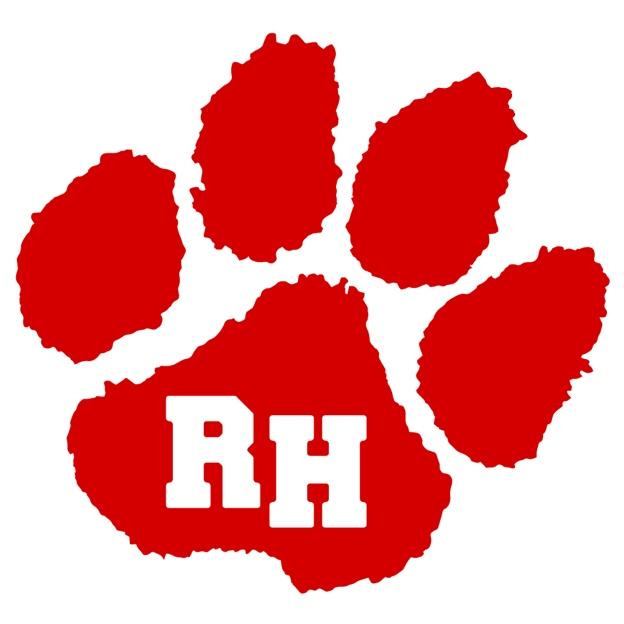 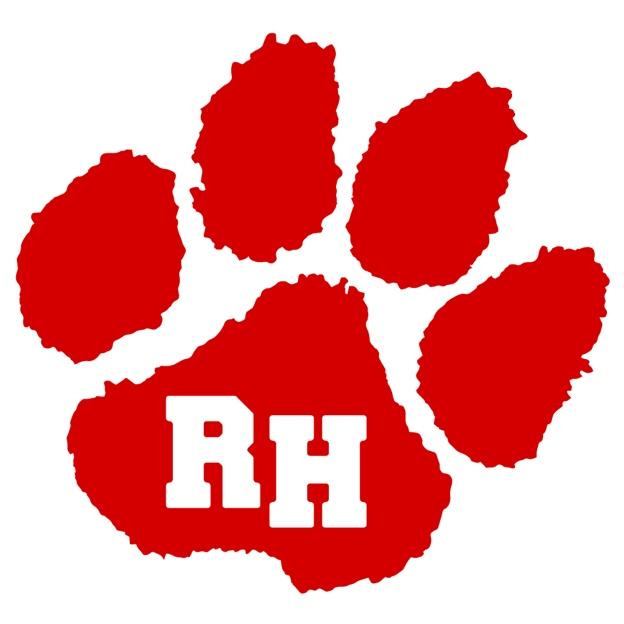        Varsity Football Parking Spot Sales AgreementI,_________________________________________________agree to purchase a reserved parking spot, designated by spot marker number_________inside the Rich Hill Football Stadium fences for the purpose of supporting the Rich Hill Tigers, as well as the Tiger Pride Booster Club.I understand that I am eligible for a reserved spot for all 2018 home football games.  I also understand that spots are limited, and that I am required to abide by the guidelines set forth in this agreement.  Payment must be received before the spot is considered reserved.I agree to arrive at the facility and park in my designated spot no later than 6:00 pm on game day.  Gates will be opened earlier in the day.I agree that I will not exit the facility until an administrator indicates that I am free to exit.I agree to a search of any coolers or my vehicle in an attempt to eliminate entry of any prohibited substances from entering the facility. Alcohol, illegal drugs, firearms and explosives of any kind are strictly forbidden on school grounds.I agree to park in my designated spot, set back from the field at the appropriate distance as required by MSHSAA.I understand that vehicles will not be driven by any students of RHHS, and that a legally licensed adult will be responsible for the operation of any vehicle entering the facility.I agree to leave my lights off while the game in underway.I understand that our fans are free to move about the sidelines to support the team in usual fashion, and this might mean that your view is obstructed at times.  In an effort to avoid this issue, one might consider the use of a truck or SUV that would elevate the viewing area for the person purchasing the parking spot.I understand that the Rich Hill R-IV School District is not responsible for any accidents or damages to any vehicles as a result of parking in the facilities.I understand that it is my responsibility to oversee the spectators in, on or around my vehicle to ensure their safety and courtesy as spectators.I understand that I must provide a copy of this document in order to reserve a spot.By signing below, I agree to all of the terms of this document, and understand that if any of these terms are violated, the Rich Hill R-IV administration or Tiger Pride Booster Club officers have the right to request removal of my vehicle from the facility.  I will do so without argument, and understand that I also forfeit my contribution to the fundraising efforts._______________________________________________________________________________________         Signature 							                                            Date					Total amount due:_________________   Date paid:________________